津山圏域勤労者互助会　インフルエンザ等予防接種助成金交付申請書　兼　領収書　　※裏面に記載されている内容の領収書を添付して申請してください。領　収　書　　添　付領収書例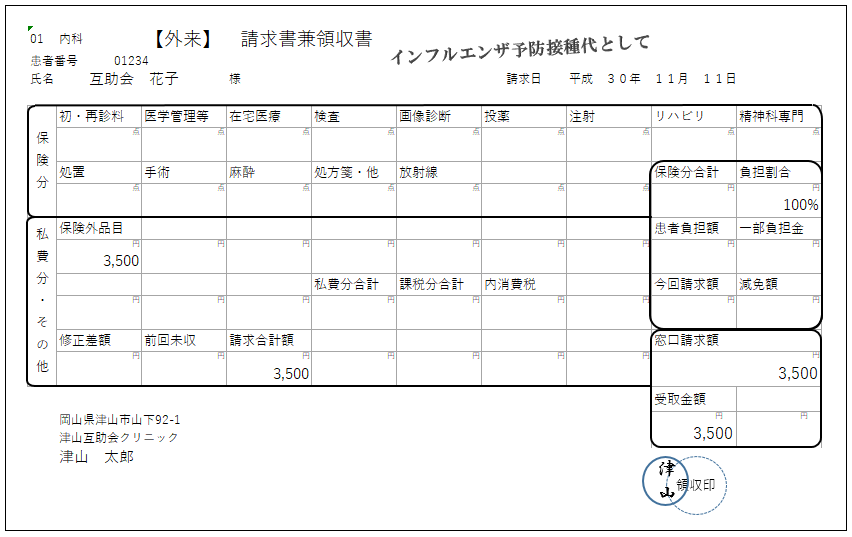 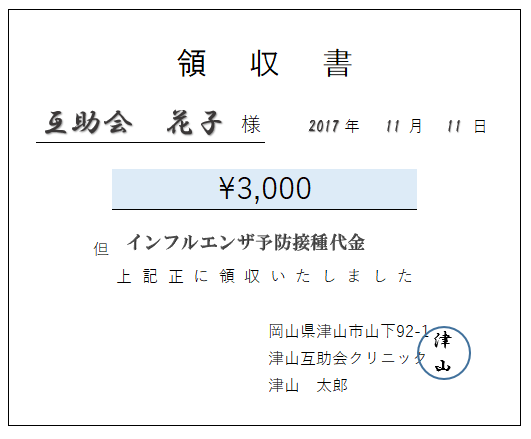 ①　接種医療機関名②　申請者名③　金額④　『予防接種（インフルエンザ・風疹　等）』と明記のあるもの（接種した予防接種の種類の明記）⑤　領収印２０２４年度２０２４年度取扱者取扱者次　長事務局長科　目福利厚生費取扱者取扱者次　長事務局長用　途インフルエンザ等予防接種助成インフルエンザ等予防接種助成インフルエンザ等予防接種助成インフルエンザ等予防接種助成インフルエンザ等予防接種助成インフルエンザ等予防接種助成インフルエンザ等予防接種助成インフルエンザ等予防接種助成用　途２０　　年　　　月　　　日津山圏域勤労者互助会会長　殿下記のとおり、インフルエンザ等予防接種の助成金の交付を申請します。津山圏域勤労者互助会　インフルエンザ等予防接種助成金を領収いたしました。　　　　　　　　　　　　　　　　　　　　　　　　　２０　　年　　　月　　　日事業所住所事業所名申請者氏名２０　　年　　　月　　　日津山圏域勤労者互助会会長　殿下記のとおり、インフルエンザ等予防接種の助成金の交付を申請します。津山圏域勤労者互助会　インフルエンザ等予防接種助成金を領収いたしました。　　　　　　　　　　　　　　　　　　　　　　　　　２０　　年　　　月　　　日事業所住所事業所名申請者氏名２０　　年　　　月　　　日津山圏域勤労者互助会会長　殿下記のとおり、インフルエンザ等予防接種の助成金の交付を申請します。津山圏域勤労者互助会　インフルエンザ等予防接種助成金を領収いたしました。　　　　　　　　　　　　　　　　　　　　　　　　　２０　　年　　　月　　　日事業所住所事業所名申請者氏名２０　　年　　　月　　　日津山圏域勤労者互助会会長　殿下記のとおり、インフルエンザ等予防接種の助成金の交付を申請します。津山圏域勤労者互助会　インフルエンザ等予防接種助成金を領収いたしました。　　　　　　　　　　　　　　　　　　　　　　　　　２０　　年　　　月　　　日事業所住所事業所名申請者氏名２０　　年　　　月　　　日津山圏域勤労者互助会会長　殿下記のとおり、インフルエンザ等予防接種の助成金の交付を申請します。津山圏域勤労者互助会　インフルエンザ等予防接種助成金を領収いたしました。　　　　　　　　　　　　　　　　　　　　　　　　　２０　　年　　　月　　　日事業所住所事業所名申請者氏名２０　　年　　　月　　　日津山圏域勤労者互助会会長　殿下記のとおり、インフルエンザ等予防接種の助成金の交付を申請します。津山圏域勤労者互助会　インフルエンザ等予防接種助成金を領収いたしました。　　　　　　　　　　　　　　　　　　　　　　　　　２０　　年　　　月　　　日事業所住所事業所名申請者氏名２０　　年　　　月　　　日津山圏域勤労者互助会会長　殿下記のとおり、インフルエンザ等予防接種の助成金の交付を申請します。津山圏域勤労者互助会　インフルエンザ等予防接種助成金を領収いたしました。　　　　　　　　　　　　　　　　　　　　　　　　　２０　　年　　　月　　　日事業所住所事業所名申請者氏名２０　　年　　　月　　　日津山圏域勤労者互助会会長　殿下記のとおり、インフルエンザ等予防接種の助成金の交付を申請します。津山圏域勤労者互助会　インフルエンザ等予防接種助成金を領収いたしました。　　　　　　　　　　　　　　　　　　　　　　　　　２０　　年　　　月　　　日事業所住所事業所名申請者氏名２０　　年　　　月　　　日津山圏域勤労者互助会会長　殿下記のとおり、インフルエンザ等予防接種の助成金の交付を申請します。津山圏域勤労者互助会　インフルエンザ等予防接種助成金を領収いたしました。　　　　　　　　　　　　　　　　　　　　　　　　　２０　　年　　　月　　　日事業所住所事業所名申請者氏名